INSTITUTO INMACULADA CONCEPCIÓN VALDIVIA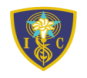 Departamento de Educación FísicaLenin Castillo SilvaGUIA DE APRENDIZAJE PARA REALIZAR EN CASA N° 1ENVIAR AL CORREO: profesefisicv@gmail.com ESPECIFICAR EN EL ASUNTO: NOMBRE Y APELLIDO – CURSOInvestigar los siguientes conceptos relacionados con las vida activa y saludable trabajando de manera autónoma.Relacionar los conceptos investigados con una rutina de ejercicio que puedas realizar en tu casa y que haga participe a algún miembro de tu familia, trabajando con autonomía. Sería interesante que puedas hacer partícipe a algún miembro de tu familia, esta actividad es una buena instancia para compartir, reír y disfrutar en estos complicados momentos. ¡anímate! Y muestra tu trabajo orgullosamente a tus amigos/as.Es importante que envíes tu respuesta al correo profesefisicv@gmail.com el cual puede ser utilizado en caso de alguna duda sobre la tarea.NOMBRE DEL ESTUDIANTE:  Cursos:  8 básico                                     Fecha: año 2020                                    Capacidad: Racionamiento lógico – analizar Destreza: Investigar – relacionar Contenido: Actividad física en diferentes entornosUnidad: II Vida activa y saludable Valor: LibertadActitud: autonomía ESTRATEGIAInvestigar los siguientes conceptos relacionados con las vida activa y saludable trabajando de manera autónoma.Relacionar los conceptos investigados con una rutina de ejercicio que puedas realizar en tu casa y que haga participe a algún miembro de tu familia, trabajando con autonomía.CONCEPTOSDEFINICIÓNIntensidad Serie Repeticiones Frecuencia cardiacaEjercicioSeriesRepeticionesIntensidadSubir y bajar las escaleras3 (subir y bajar)6vigorosaFrecuencia cardiacaFrecuencia cardiacaFrecuencia cardiacaFrecuencia cardiacaInicial Final